MUNICIPIO DE SAN PEDRO TLAQUEPAQUE HACIENDA PUBLICA MUNICIPAL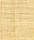 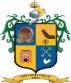 DIRECCION DE CONTABILIAD Y GLOSA HACENDARIA RELACION DE APOYOS DE ENERO DE 201914/01/2019  CONSEJO MUNICIPAL CONTRA LAS ADICCIONES EN TLAQUEPAQUE                 CMC100305A89                    E3                     23               017-0911     REC 20 SUBSIDIO CORRESPONDIENTE AL MES DE ENERO 2019                            121,277.1214/01/2019  CONSEJO MUNICIPAL DEL DEPORTE DE SAN PEDRO TLAQUEPAQUE                 CDM1211106FU0                  E3                     25               019-0911     REC 40 SUBSIDIO CORRESPONDIENTE AL MES DE ENERO 2019                            312,256.5014/01/2019  SISTEMA PARA EL DESARROLLO INTEGRAL DE LA FAMILIA                                   SDI950418PS4                       E3                     21               013-0911     REC 125 SUBSIDIO 1ER QUINCENA DE ENERO 2019                                              2,147,858.6216/01/2019  SISTEMA PARA EL DESARROLLO INTEGRAL DE LA FAMILIA                                   SDI950418PS4                       E3                     36               031-0911     REC 129 ADELANTO DEL SUBSIDIO DE LA SEGUNDA QUINCENA DE ENERO 20191,000,000.00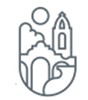 29/01/2019  SISTEMA PARA EL DESARROLLO INTEGRAL DE LA FAMILIA                                   SDI950418PS4                       E3                     70               133-0911     REC 133 SEUBSIDIO SEGUNDA QUINCENA DE ENERO 2019                                   761,125.2622/01/2019  INSTITUTO MUNICIPAL DE LAS MUJERES EN TLAQUEPAQUE                               IMM10030SUMA                  E3                     54               080-0911     REC 102 SUBSIDIO CORRESPONDIENTE AL MES DE ENERO 2019                          180,405.3314/01/2019  INSTITUTO MUNICIPAL DE LA JUVENTUD TLAQUEPAQUE                                    IMJ1008091A9                       E3                     24               018-0911     REC 82 SUBSIDIO CORRESPONDIENTE AL MES DE ENERO 2019                              93,738.6616/01/2019  CONSEJO DE COLABORACION MUNICIPAL DE TLAQUEPAQUE                             CCM890726BV4                    E3                     37               032-0911     REC 113 SUBSIDIO CORRESPONDIENTE A ENERO 2019                                             62,000.00FechaNombreRFCTipo PolizaFolio PolizaReferenciaCONCEPTOIMPORTE